§454.  Destruction of deposit recordsAny statement of account rendered by a financial institution to a depositor or any account book or passbook that has been written up by the financial institution to show the condition of the depositor's account and accompanied by vouchers that are the basis for debit entries to the account are deemed finally adjusted and settled and are conclusively presumed to be correct after a period of 6 years from rendition if the depositor has not questioned the correctness of the account.  The depositor is thereafter barred from questioning the account.  This section may not be construed to relieve the depositor from the duty now imposed by law of exercising due diligence in the examination of such account and vouchers, if any, when rendered by the financial institution and of immediate notification to the financial institution upon discovery of any error in such account, nor from the legal consequences of neglect of such duty, nor to prevent the application of Title 11 to cases governed by Title 11. Accordingly, financial institutions are not required to preserve or keep their records or files relating to these accounts and vouchers for a longer period than 6 years.  [PL 1997, c. 398, Pt. I, §39 (AMD).]SECTION HISTORYPL 1975, c. 500, §1 (NEW). PL 1997, c. 398, §I39 (AMD). The State of Maine claims a copyright in its codified statutes. If you intend to republish this material, we require that you include the following disclaimer in your publication:All copyrights and other rights to statutory text are reserved by the State of Maine. The text included in this publication reflects changes made through the First Regular and First Special Session of the 131st Maine Legislature and is current through November 1. 2023
                    . The text is subject to change without notice. It is a version that has not been officially certified by the Secretary of State. Refer to the Maine Revised Statutes Annotated and supplements for certified text.
                The Office of the Revisor of Statutes also requests that you send us one copy of any statutory publication you may produce. Our goal is not to restrict publishing activity, but to keep track of who is publishing what, to identify any needless duplication and to preserve the State's copyright rights.PLEASE NOTE: The Revisor's Office cannot perform research for or provide legal advice or interpretation of Maine law to the public. If you need legal assistance, please contact a qualified attorney.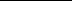 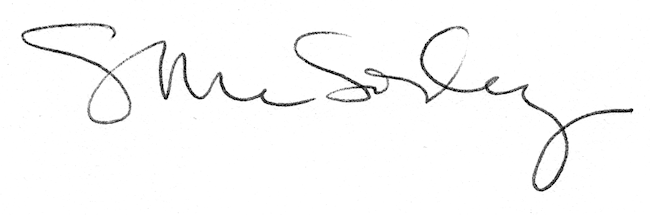 